Karty pracy do konspektu nr 6: „ Spiżarnia emocji – kompoty radości i marmolada na smutek”Kompot radościPrzed Toba pusty słoik. Wypełń go tym, co sprawia Ci radość. Napisz, narysuj albo wklej, wyciętymi z gazety obrazami, fotografiami, swoje źródła radości, a może znajda się tam zdjęcia Twoich bliskich, ulubionych bohaterów tych co potrafią wywołać uśmiech w duszy i na twarzy. Powodzenia! 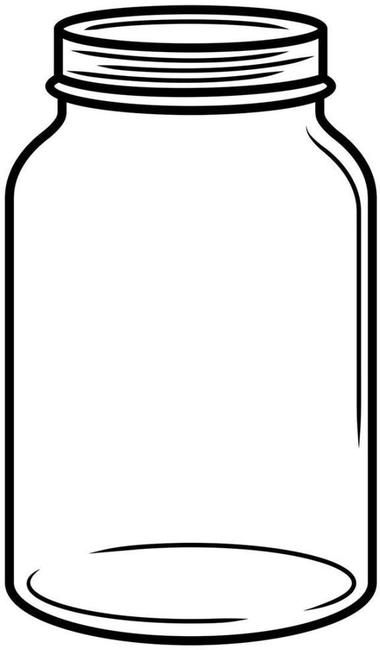 https://pl.pinterest.com/pin/23010648073812756/?nic_v2=1a7jG8WMA dostęp 26.10.2020r.Marmolada na smutekA co zrobić gdy zajrzy do nas smutek? Masz jakieś przepisy na radzenie sobie ze smukiem? Podziel się z nami swoimi pomysłami. Co albo kto przegania smutki, może masz tajemny przepis, albo go właśnie stworzysz. Napisz, narysuj, wyklej! Do dzieła!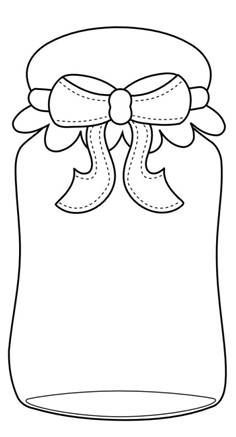 https://pl.pinterest.com/pin/445223113148731962/?nic_v2=1a7jG8WMA dostęp 26.10.2020r.